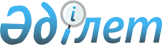 «2015-2017 жылдарға арналған аудандық бюджет туралы» Шардара аудандық мәслихатының 2014 жылғы 23 желтоқсандағы № 36-213-V шешіміне өзгерістер енгізу туралы
					
			Күшін жойған
			
			
		
					Оңтүстік Қазақстан облысы Шардара аудандық мәслихатының 2015 жылғы 29 қазандағы № 47-275-V шешімі. Оңтүстік Қазақстан облысының Әділет департаментінде 2015 жылғы 4 қарашада № 3412 болып тіркелді. Қолданылу мерзімінің аяқталуына байланысты күші жойылды - (Оңтүстік Қазақстан облысы Шардара аудандық мәслихатының 2016 жылғы 14 қаңтардағы № 9 хатымен)      Ескерту. Қолданылу мерзімінің аяқталуына байланысты күші жойылды - (Оңтүстік Қазақстан облысы Шардара аудандық мәслихатының 14.01.2016 № 9 хатымен).

      Қазақстан Республикасының 2008 жылғы 4 желтоқсандағы Бюджет Кодексінің 109-бабының 5-тармағына, «Қазақстан Республикасындағы жергілікті мемлекеттік басқару және өзін-өзі басқару туралы» Қазақстан Республикасының 2001 жылғы 23 қаңтардағы Заңының 6-бабының 1-тармағының 1) тармақшасына және Оңтүстік Қазақстан облыстық мәслихатының 2015 жылғы 21 қазандағы № 43/348-V «2015-2017 жылдарға арналған облыстық бюджет туралы» Оңтүстік Қазақстан облыстық мәслихатының 2014 жылғы 11 желтоқсандағы № 34/258-V шешіміне өзгерістер енгізу туралы» Нормативтік құқықтық актілерді мемлекеттік тіркеу тізілімінде № 3374 тіркелген шешіміне сәйкес, аудандық мәслихат ШЕШІМ ҚАБЫЛДАДЫ:



      1. Шардара аудандық мәслихатының 2014 жылғы 23 желтоқсандағы № 36-213-V «2015-2017 жылдарға арналған аудандық бюджет туралы» (Нормативтік құқықтық актілерді мемлекеттік тіркеу тізілімінде № 2947 тіркелген, 2015 жылдың 16 қаңтардағы «Шартарап-Шарайна» газетінде жарияланған) шешіміне мынадай өзгерістер енгізілсін:



      1 - тармақ келесі редакцияда жазылсын:

      «1. Шардара ауданының 2015-2017 жылдарға арналған аудандық бюджеті тиісінше 1, 2, 3 қосымшаларға сәйкес, оның ішінде 2015 жылға мынадай көлемде бекітілсін:

      1) кiрiстер – 9 480 047 мың теңге, оның iшiнде:

      салықтық түсiмдер – 1 764 189 мың теңге;

      салықтық емес түсiмдер – 10 452 мың теңге;

      негізгі капиталды сатудан түсетін түсімдер – 15 100 мың теңге;

      трансферттер түсiмi – 7 690 306 мың теңге;

      2) шығындар – 9 516 178 мың теңге;

      3) таза бюджеттiк кредиттеу – 34 141 мың теңге, оның ішінде:

      бюджеттік кредиттер – 38 649 мың теңге;

      бюджеттік кредиттерді өтеу – 4 508 мың теңге;

      4) қаржы активтерімен операциялар бойынша сальдо – 0, оның ішінде:

      қаржы активтерiн сатып алу – 0;

      мемлекеттiң қаржы активтерiн сатудан түсетiн түсiмдер – 0;

      5) бюджет тапшылығы - -70 272 мың теңге;

      6) бюджет тапшылығын қаржыландыру – 70 272 мың теңге, оның ішінде:

      қарыздар түсiмi – 38 649 мың теңге;

      қарыздарды өтеу – 4 508 мың теңге;

      бюджет қаражатының пайдаланылатын қалдықтары – 36 131 мың теңге.».



      Көрсетілген шешімнің 1, 2, 4, 5 қосымшалары осы шешімнің 1, 2, 3, 4 қосымшаларына сәйкес жаңа редакцияда жазылсын.



      2. Осы шешім 2015 жылдың 1 қаңтарынан бастап қолданысқа енгізілсін.      Сессия төрағасы                            Т.Қанаев      Аудандық мәслихат

      хатшысы                                    Т.Бердібеков

Шардара аудандық мәслихатының

2015 жылғы 29 қазандағы

№ 47-275-V шешіміне 1 қосымшаШардара аудандық мәслихатының

2014 жылғы 23 желтоқсандағы

№ 36-213-V шешіміне 1 қосымша 2015 жылға арналған аудандық бюджет

Шардара аудандық мәслихатының

2015 жылғы 29 қазандағы

№ 47-275-V шешіміне 2 қосымша

 

Шардара аудандық мәслихатының

2014 жылғы 23 желтоқсандағы

№ 36-213-V шешіміне 2 қосымша 2016 жылға арналған аудандық бюджет

Шардара аудандық мәслихатының

2015 жылғы 29 қазандағы

№ 47-275-V шешіміне 3 қосымша

 

Шардара аудандық мәслихатының

2014 жылғы 23 желтоқсандағы

№ 36-213-V шешіміне 4 қосымша Бюджеттік инвестициялық жобаларды (бағдарламаларды) іске асыруға бағытталған 2015-2017 жылдарға арналған аудандық бюджеттік даму бағдарламаларының тізбесі

Шардара аудандық мәслихатының

2015 жылғы 29 қазандағы

№ 47-275-V шешіміне 4 қосымша

 

Шардара аудандық мәслихатының

2014 жылғы 23 желтоқсандағы

№ 36-213-V шешіміне 5 қосымша 2015 жылға арналған жергілікті бюджеттен қаржыландырылатын қалалық және ауылдық округтердің бюджеттік бағдарламаларының тізбесі
					© 2012. Қазақстан Республикасы Әділет министрлігінің «Қазақстан Республикасының Заңнама және құқықтық ақпарат институты» ШЖҚ РМК
				СанатыСанатыСанатыСанатыАтауыСомасы, мың теңгеСыныбыСыныбыСыныбыСомасы, мың теңгеІшкі сыныбыІшкі сыныбыІшкі сыныбыСомасы, мың теңге1111231. Кірістер9 480 0471Салықтық түсiмдер1 764 18901Табыс салығы168 1162Жеке табыс салығы168 11603Әлеуметтiк салық177 9181Әлеуметтiк салық177 91804Меншiкке салынатын салықтар1 383 3411Мүлiкке салынатын салықтар1 316 5713Жер салығы9 0704Көлiк құралдарына салынатын салық53 1005Бiрыңғай жер салығы4 60005Тауарларға, жұмыстарға және қызметтерге салынатын iшкi салықтар28 1142Акциздер9 3003Табиғи және басқа да ресурстарды пайдаланғаны үшін түсетін түсімдер 4 5004Кәсiпкерлiк және кәсiби қызметтi жүргiзгенi үшiн алынатын алымдар14 1245Ойын бизнесiне салық19008Заңдық мәнді іс-әрекеттерді жасағаны және (немесе) оған уәкілеттігі бар мемлекеттік органдар немесе лауазымды адамдар құжаттар бергені үшін алынатын міндетті төлемдер6 7001Мемлекеттiк баж6 7002Салықтық емес түсiмдер10 45201Мемлекеттiк меншiктен түсетiн кiрiстер2 0741Мемлекеттік кәсіпорындардың таза кірісі бөлігінің түсімдері 1753Мемлекет меншігіндегі акциялардың мемлекеттік пакеттеріне дивидендтер 1935Мемлекет меншiгiндегi мүлiктi жалға беруден түсетiн кiрiстер1 70604Мемлекеттік бюджеттен қаржыландырылатын, сондай-ақ Қазақстан Республикасы Ұлттық Банкінің бюджетінен (шығыстар сметасынан) ұсталатын және қаржыландырылатын мемлекеттік мекемелер салатын айыппұлдар, өсімпұлдар, санкциялар, өндіріп алулар4 0001Мұнай секторы ұйымдарынан түсетiн түсiмдердi қоспағанда, мемлекеттiк бюджеттен қаржыландырылатын, сондай-ақ Қазақстан Республикасы Ұлттық Банкiнiң бюджетiнен (шығыстар сметасынан) ұсталатын және қаржыландырылатын мемлекеттiк мекемелер салатын айыппұлдар, өсімпұлдар, санкциялар, өндіріп алулар4 00006Басқа да салықтық емес түсiмдер4 3781Басқа да салықтық емес түсiмдер4 3783Негiзгi капиталды сатудан түсетiн түсiмдер15 10003Жерді және материалдық емес активтерді сату 15 1001Жерді сату 15 1004Трансферттер түсiмi7 690 30602Мемлекеттiк басқарудың жоғары тұрған органдарынан түсетiн трансферттер7 690 3062Облыстық бюджеттен түсетiн трансферттер7 690 306КодтарКодтарКодтарКодтарАтауыСомасы, мың теңгеФункционалдық топФункционалдық топФункционалдық топФункционалдық топФункционалдық топСомасы, мың теңгеФункционалдық ішкі топФункционалдық ішкі топФункционалдық ішкі топФункционалдық ішкі топСомасы, мың теңгеБюджеттік бағдарлама әкімшілігіБюджеттік бағдарлама әкімшілігіБюджеттік бағдарлама әкімшілігіСомасы, мың теңгеБағдарламаБағдарламаСомасы, мың теңге2. Шығындар9 516 17801Жалпы сипаттағы мемлекеттiк қызметтер571 4741Мемлекеттiк басқарудың жалпы функцияларын орындайтын өкiлдi, атқарушы және басқа органдар503 590112Аудан (облыстық маңызы бар қала) мәслихатының аппараты22 055001Аудан (облыстық маңызы бар қала) мәслихатының қызметін қамтамасыз ету жөніндегі қызметтер21 705003Мемлекеттік органның күрделі шығыстары350122Аудан (облыстық маңызы бар қала) әкімінің аппараты109 834001Аудан (облыстық маңызы бар қала) әкімінің қызметін қамтамасыз ету жөніндегі қызметтер108 950003Мемлекеттік органның күрделі шығыстары884123Қаладағы аудан, аудандық маңызы бар қала, кент, ауыл, ауылдық округ әкімінің аппараты371 701001Қаладағы аудан, аудандық маңызы бар қаланың, кент, ауыл, ауылдық округ әкімінің қызметін қамтамасыз ету жөніндегі қызметтер234 773022Мемлекеттік органның күрделі шығыстары23 550032Ведомстволық бағыныстағы мемлекеттік мекемелерінің және ұйымдарының күрделі шығыстары113 3782Қаржылық қызмет1 070459Ауданның (облыстық маңызы бар қаланың) экономика және қаржы бөлімі1 070003Салық салу мақсатында мүлікті бағалауды жүргізу1 0709Жалпы сипаттағы өзге де мемлекеттiк қызметтер66 814458Ауданның (облыстық маңызы бар қаланың) тұрғын үй-коммуналдық шаруашылығы, жолаушылар көлігі және автомобиль жолдары бөлімі28 969001Жергілікті деңгейде тұрғын үй-коммуналдық шаруашылығы, жолаушылар көлігі және автомобиль жолдары саласындағы мемлекеттік саясатты іске асыру жөніндегі қызметтер28 819013Мемлекеттік органның күрделі шығыстары150459Ауданның (облыстық маңызы бар қаланың) экономика және қаржы бөлімі37 845001Ауданның (облыстық маңызы бар қаланың) экономикалық саясатың қалыптастыру мен дамыту, мемлекеттік жоспарлау, бюджеттік атқару және коммуналдық меншігін басқару саласындағы мемлекеттік саясатты іске асыру жөніндегі қызметтер35 856015Мемлекеттік органның күрделі шығыстары1 98902Қорғаныс28 9011Әскери мұқтаждар13 356122Аудан (облыстық маңызы бар қала) әкімінің аппараты13 356005Жалпыға бірдей әскери міндетті атқару шеңберіндегі іс-шаралар13 3562Төтенше жағдайлар жөніндегі жұмыстарды ұйымдастыру15 545122Аудан (облыстық маңызы бар қала) әкімінің аппараты15 545006Аудан (облыстық маңызы бар қала) ауқымындағы төтенше жағдайлардың алдын алу және оларды жою15 54504Бiлiм беру6 176 5451Мектепке дейiнгi тәрбие және оқыту824 729123Қаладағы аудан, аудандық маңызы бар қала, кент, ауыл, ауылдық округ әкімінің аппараты390 234004Мектепке дейінгі тәрбие ұйымдарының қызметін қамтамасыз ету5 500041Мектепке дейінгі білім беру ұйымдарында мемлекеттік білім беру тапсырысын іске асыру 384 734464Ауданның (облыстық маңызы бар қаланың) білім бөлімі434 495040Мектепке дейінгі білім беру ұйымдарында мемлекеттік білім беру тапсырысын іске асыруға434 4952Бастауыш, негізгі орта және жалпы орта білім беру4 799 570123Қаладағы аудан, аудандық маңызы бар қала, кент, ауыл, ауылдық округ әкімінің аппараты4 649005Ауылдық жерлерде балаларды мектепке дейін тегін алып баруды және кері алып келуді ұйымдастыру4 649464Ауданның (облыстық маңызы бар қаланың) білім бөлімі4 794 921003Жалпы білім беру4 619 692006Балаларға қосымша білім беру175 2299Бiлiм беру саласындағы өзге де қызметтер552 246464Ауданның (облыстық маңызы бар қаланың) білім бөлімі196 124001Жергіліктті деңгейде білім беру саласындағы мемлекеттік саясатты іске асыру жөніндегі қызметтер16 524005Ауданның (областык маңызы бар қаланың) мемлекеттік білім беру мекемелер үшін оқулықтар мен оқу-әдiстемелiк кешендерді сатып алу және жеткізу81 305015Жетім баланы (жетім балаларды) және ата-аналарының қамқорынсыз қалған баланы (балаларды) күтіп-ұстауға асыраушыларына ай сайынғы ақшалай қаражат төлемдері21 000022Жетім баланы (жетім балаларды) және ата-анасының қамқорлығынсыз қалған баланы (балаларды) асырап алғаны үшін Қазақстан азаматтарына біржолғы ақша қаражатын төлеуге арналған төлемдер2 973029Балалар мен жасөспірімдердің психикалық денсаулығын зерттеу және халыққа психологиялық-медициналық-педагогикалық консультациялық көмек көрсету20 952067Ведомстволық бағыныстағы мемлекеттік мекемелерінің және ұйымдарының күрделі шығыстары53 370472Ауданның (облыстық маңызы бар қаланың) құрылыс, сәулет және қала құрылысы бөлімі356 122037Білім беру объектілерін салу және реконструкциялау356 12206Әлеуметтiк көмек және әлеуметтiк қамсыздардыру264 3811Әлеуметтiк қамсыздандыру2 036464Ауданның (облыстық маңызы бар қаланың) білім бөлімі2 036030Патронат тәрбиешілерге берілген баланы (балаларды) асырап бағу2 0362Әлеуметтiк көмек225 073451Ауданның (облыстық маңызы бар қаланың) жұмыспен қамту және әлеуметтік бағдарламалар бөлімі225 073002Жұмыспен қамту бағдарламасы26 000007Жергілікті өкілетті органдардың шешімі бойынша мұқтаж азаматтардың жекелеген топтарына әлеуметтік көмек15 341010Үйде тәрбиеленіп оқытылатын мүгедек балаларды материалдық қамтамасыз ету1 513014Мұқтаж азаматтарға үйде әлеуметтiк көмек көрсету25 40201618 жасқа дейінгі балаларға мемлекеттік жәрдемақылар127 632017Мүгедектерді оңалту жеке бағдарламасына сәйкес, мұқтаж мүгедектерді міндетті гигиеналық құралдармен және ымдау тілі мамандарының қызмет көрсетуін, жеке көмекшілермен қамтамасыз ету20 858052Ұлы Отан соғысындағы Жеңістің жетпіс жылдығына арналған іс-шараларды өткізу8 3279Әлеуметтiк көмек және әлеуметтiк қамтамасыз ету салаларындағы өзге де қызметтер37 272451Ауданның (облыстық маңызы бар қаланың) жұмыспен қамту және әлеуметтік бағдарламалар бөлімі37 272001Жергілікті деңгейде халық үшін әлеуметтік бағдарламаларды жұмыспен қамтуды қамтамасыз етуді іске асыру саласындағы мемлекеттік саясатты іске асыру жөніндегі қызметтер35 762011Жәрдемақыларды және басқа да әлеуметтік төлемдерді есептеу, төлеу мен жеткізу бойынша қызметтерге ақы төлеу746021Мемлекеттік органның күрделі шығыстары76407Тұрғын үй-коммуналдық шаруашылық629 1031Тұрғын үй шаруашылығы274 548123Қаладағы аудан, аудандық маңызы бар қала, кент, ауыл, ауылдық округ әкімінің аппараты20 997027Жұмыспен қамту 2020 жол картасы бойынша қалаларды және ауылдық елді мекендерді дамыту шеңберінде объектілерді жөндеу және абаттандыру20 997458Ауданның (облыстық маңызы бар қаланың) тұрғын үй-коммуналдық шаруашылығы, жолаушылар көлігі және автомобиль жолдары бөлімі885049Көп пәтерлі тұрғын үйлерде энергетикалық аудит жүргізу885464Ауданның (облыстық маңызы бар қаланың) білім бөлімі3 272026Жұмыспен қамту 2020 жол картасы бойынша қалаларды және ауылдық елді мекендерді дамыту шеңберінде объектілерді жөндеу3 272472Ауданның (облыстық маңызы бар қаланың) құрылыс, сәулет және қала құрылысы бөлімі249 394003Мемлекеттік коммуналдық тұрғын үй қорының тұрғын үйін жобалау, салу және (немесе) сатып алу87 175004Инженерлік коммуникациялық инфрақұрылымды дамыту, жайластыру және (немесе) сатып алу162 2192Коммуналдық шаруашылық162 276458Ауданның (облыстық маңызы бар қаланың) тұрғын үй-коммуналдық шаруашылығы, жолаушылар көлігі және автомобиль жолдары бөлімі162 276012Сумен жабдықтау және су бұру жүйесінің жұмыс істеуі40 276029Сумен жабдықтау және су бұру жүйелерін дамыту2 000058Елді мекендердегі сумен жабдықтау және су бұру жүйелерін дамыту120 0003Елді-мекендерді абаттандыру192 279123Қаладағы аудан, аудандық маңызы бар қала, кент, ауыл, ауылдық округ әкімінің аппараты168010Жерлеу орындарын ұстау және туысы жоқ адамдарды жерлеу168458Ауданның (облыстық маңызы бар қаланың) тұрғын үй-коммуналдық шаруашылығы, жолаушылар көлігі және автомобиль жолдары бөлімі192 111015Елдi мекендердегі көшелердi жарықтандыру42 169016Елдi мекендердiң санитариясын қамтамасыз ету27 400018Елдi мекендердi абаттандыру және көгалдандыру122 54208Мәдениет, спорт, туризм және ақпараттық кеңістiк722 8971Мәдениет саласындағы қызмет108 836455Ауданның (облыстық маңызы бар қаланың) мәдениет және тілдерді дамыту бөлімі77 636003Мәдени-демалыс жұмысын қолдау77 636472Ауданның (облыстық маңызы бар қаланың) құрылыс, сәулет және қала құрылысы бөлімі31 200011Мәдениет объектілерін дамыту31 2002Спорт497 325465Ауданның (облыстық маңызы бар қаланың) дене шынықтыру және спорт бөлімі254 125001Жергілікті деңгейде дене шынықтыру және спорт саласындағы мемлекеттік саясатты іске асыру жөніндегі қызметтер13 870004Мемлекеттік органның күрделі шығыстары5 150005Ұлттық және бұқаралық спорт түрлерін дамыту170 381006Аудандық (облыстық маңызы бар қалалық) деңгейде спорттық жарыстар өткiзу20 999007Әртүрлi спорт түрлерi бойынша аудан (облыстық маңызы бар қала) құрама командаларының мүшелерiн дайындау және олардың облыстық спорт жарыстарына қатысуы40 236032Ведомстволық бағыныстағы мемлекеттік мекемелерінің және ұйымдарының күрделі шығыстары3 489472Ауданның (облыстық маңызы бар қаланың) құрылыс, сәулет және қала құрылысы бөлімі243 200008Спорт объектілерін дамыту243 2003Ақпараттық кеңiстiк66 591455Ауданның (облыстық маңызы бар қаланың) мәдениет және тілдерді дамыту бөлімі55 504006Аудандық (қалалық) кiтапханалардың жұмыс iстеуi45 460007Мемлекеттік тілді және Қазақстан халықтарының басқа да тілдерін дамыту10 044456Ауданның (облыстық маңызы бар қаланың) ішкі саясат бөлімі11 087002Газеттер мен журналдар арқылы мемлекеттік ақпараттық саясат жүргізу жөніндегі қызметтер11 0879Мәдениет, спорт, туризм және ақпараттық кеңiстiктi ұйымдастыру жөнiндегi өзге де қызметтер50 145455Ауданның (облыстық маңызы бар қаланың) мәдениет және тілдерді дамыту бөлімі15 559001Жергілікті деңгейде тілдерді және мәдениетті дамыту саласындағы мемлекеттік саясатты іске асыру жөніндегі қызметтер15 409010Мемлекеттік органның күрделі шығыстары150456Ауданның (облыстық маңызы бар қаланың) ішкі саясат бөлімі34 586001Жергілікті деңгейде ақпарат, мемлекеттілікті нығайту және азаматтардың әлеуметтік сенімділігін қалыптастыру саласында мемлекеттік саясатты іске асыру жөніндегі қызметтер22 546003Жастар саясаты саласындағы іс-шараларды iске асыру11 740006Мемлекеттік органның күрделі шығыстары150032Ведомстволық бағыныстағы мемлекеттік мекемелерінің және ұйымдарының күрделі шығыстары15009Отын-энергетика кешенi және жер қойнауын пайдалану719 6459Отын-энергетика кешені және жер қойнауын пайдалану саласындағы өзге де қызметтер719 645458Ауданның (облыстық маңызы бар қаланың) тұрғын үй-коммуналдық шаруашылығы, жолаушылар көлігі және автомобиль жолдары бөлімі719 645036Газ тасымалдау жүйесін дамыту719 64510Ауыл, су, орман, балық шаруашылығы, ерекше қорғалатын табиғи аумақтар, қоршаған ортаны және жануарлар дүниесін қорғау, жер қатынастары164 9481Ауыл шаруашылығы97 148459Ауданның (облыстық маңызы бар қаланың) экономика және қаржы бөлімі7 886099Мамандардың әлеуметтік көмек көрсетуі жөніндегі шараларды іске асыру7 886473Ауданның (облыстық маңызы бар қаланың) ветеринария бөлімі53 323001Жергілікті деңгейде ветеринария саласындағы мемлекеттік саясатты іске асыру жөніндегі қызметтер20 066003Мемлекеттік органның күрделі шығыстары150005Мал көмінділерінің (биотермиялық шұңқырлардың) жұмыс істеуін қамтамасыз ету5 425007Қаңғыбас иттер мен мысықтарды аулауды және жоюды ұйымдастыру3 975008Алып қойылатын және жойылатын ауру жануарлардың, жануарлардан алынатын өнімдер мен шикізаттың құнын иелеріне өтеу8 182009Жануарлардың энзоотиялық аурулары бойынша ветеринариялық іс-шараларды жүргізу13 869010Ауыл шаруашылығы жануарларын бірдейлендіру жөніндегі іс шараларды жүргізу1 656477Ауданның (облыстық маңызы бар қаланың) ауыл шаруашылығы мен жер қатынастары бөлімі35 939001Жергілікті деңгейде ауыл шаруашылығы және жер қатынастары саласындағы мемлекеттік саясатты іске асыру жөніндегі қызметтер35 589003Мемлекеттік органның күрделі шығыстары3509Ауыл, су, орман, балық шаруашылығы және қоршаған ортаны қорғау мен жер қатынастары саласындағы басқа да қызметтер67 800473Ауданның (облыстық маңызы бар қаланың) ветеринария бөлімі67 800011Эпизоотияға қарсы іс-шаралар жүргізу67 80011Өнеркәсіп, сәулет, қала құрылысы және құрылыс қызметі39 1932Сәулет, қала құрылысы және құрылыс қызметі39 193472Ауданның (облыстық маңызы бар қаланың) құрылыс, сәулет және қала құрылысы бөлімі39 193001Жергілікті деңгейде құрылыс, сәулет және қала құрылысы саласындағы мемлекеттік саясатты іске асыру жөніндегі қызметтер29 543013Аудан аумағында қала құрылысын дамытудың кешенді схемаларын, аудандық (облыстық) маңызы бар қалалардың, кенттердің және өзге де ауылдық елді мекендердің бас жоспарларын әзірлеу9 500015Мемлекеттік органның күрделі шығыстары15012Көлiк және коммуникация120 8281Автомобиль көлiгi120 828458Ауданның (облыстық маңызы бар қаланың) тұрғын үй-коммуналдық шаруашылығы, жолаушылар көлігі және автомобиль жолдары бөлімі120 828023Автомобиль жолдарының жұмыс істеуін қамтамасыз ету120 82813Басқалар61 0713Кәсіпкерлік қызметті қолдау және бәсекелестікті қорғау13 234469Ауданның (облыстық маңызы бар қаланың) кәсіпкерлік бөлімі13 234001Жергілікті деңгейде кәсіпкерлік пен өнеркәсіпті дамыту саласындағы мемлекеттік саясатты іске асыру жөніндегі қызметтер12 351004Мемлекеттік органның күрделі шығыстары8839Басқалар47 837123Қаладағы аудан, аудандық маңызы бар қала, кент, ауыл, ауылдық округ әкімінің аппараты47 837040"Өңірлерді дамыту" Бағдарламасы шеңберінде өңірлерді экономикалық дамытуға жәрдемдесу бойынша шараларды іске асыру47 83714Борышқа қызмет көрсету81Борышқа қызмет көрсету8459Ауданның (облыстық маңызы бар қаланың) экономика және қаржы бөлімі8021Жергілікті атқарушы органдардың облыстық бюджеттен қарыздар бойынша сыйақвлар мен өзге де төлемдерді төлеу бойынша борышына қызмет көрсету815Трансферттер17 1841Трансферттер17 184459Ауданның (облыстық маңызы бар қаланың) экономика және қаржы бөлімі17 184006Нысаналы пайдаланылмаған (толық пайдаланылмаған) трансферттерді қайтару13 467049Бюджет заңнамасымен қарастырылған жағдайларда жалпы сипаттағы трансферттерді қайтару 3 7173. Таза бюджеттік кредиттеу34 141Бюджеттік кредиттер38 649Бюджеттік кредиттерді өтеу4 5084. Қаржы активтерімен операциялар бойынша сальдо0Қаржы активтерін сатып алу0Мемлекеттің қаржы активтерін сатудан түсетін түсімдер05. Бюджет тапшылығы-70 2726. Бюджет тапшылығын қаржыландыру70 272Қарыздар түсімі38 649Қарыздарды өтеу4 508Бюджет қаражатының пайдаланылатын қалдықтары36 131СанатыСанатыСанатыСанатыАтауыСомасы, мың теңгеСыныбыСыныбыСыныбыСомасы, мың теңгеІшкі сыныбыІшкі сыныбыІшкі сыныбыСомасы, мың теңге1111231. Кірістер9 178 4051Салықтық түсiмдер1 736 22401Табыс салығы190 5842Жеке табыс салығы190 58403Әлеуметтiк салық179 6721Әлеуметтiк салық179 67204Меншiкке салынатын салықтар1 327 1651Мүлiкке салынатын салықтар1 255 7213Жер салығы9 7054Көлiк құралдарына салынатын салық56 8175Бiрыңғай жер салығы4 92205Тауарларға, жұмыстарға және қызметтерге салынатын iшкi салықтар30 1362Акциздер9 9513Табиғи және басқа да ресурстарды пайдаланғаны үшін түсетін түсімдер 4 8154Кәсiпкерлiк және кәсiби қызметтi жүргiзгенi үшiн алынатын алымдар15 2075Ойын бизнесiне салық16308Заңдық мәнді іс-әрекеттерді жасағаны және (немесе) оған уәкілеттігі бар мемлекеттік органдар немесе лауазымды адамдар құжаттар бергені үшін алынатын міндетті төлемдер8 6671Мемлекеттiк баж8 6672Салықтық емес түсiмдер5 72701Мемлекеттiк меншiктен түсетiн кiрiстер2 2731Мемлекеттік кәсіпорындардың таза кірісі бөлігінің түсімдері1872Мемлекет меншігіндегі акциялардың мемлекеттік пакеттеріне дивидендтер2075Мемлекет меншiгiндегi мүлiктi жалға беруден түсетiн кiрiстер1 87906Басқа да салықтық емес түсiмдер3 4541Басқа да салықтық емес түсiмдер3 4543Негiзгi капиталды сатудан түсетiн түсiмдер16 15703Жерді және материалдық емес активтерді сату 16 1571Жерді сату 16 1574Трансферттер түсiмi7 420 29702Мемлекеттiк басқарудың жоғары тұрған органдарынан түсетiн трансферттер7 420 2972Облыстық бюджеттен түсетiн трансферттер7 420 297КодтарКодтарКодтарКодтарАтауыСомасы, мың теңгеФункционалдық топФункционалдық топФункционалдық топФункционалдық топФункционалдық топСомасы, мың теңгеФункционалдық ішкі топФункционалдық ішкі топФункционалдық ішкі топФункционалдық ішкі топСомасы, мың теңгеБюджеттік бағдарлама әкімшілігіБюджеттік бағдарлама әкімшілігіБюджеттік бағдарлама әкімшілігіСомасы, мың теңгеБағдарламаБағдарламаСомасы, мың теңге2. Шығындар9 178 40501Жалпы сипаттағы мемлекеттiк қызметтер439 3461Мемлекеттiк басқарудың жалпы функцияларын орындайтын өкiлдi, атқарушы және басқа органдар376 226112Аудан (облыстық маңызы бар қала) мәслихатының аппараты19 722001Аудан (облыстық маңызы бар қала) мәслихатының қызметін қамтамасыз ету жөніндегі қызметтер19 432003Мемлекеттік органның күрделі шығыстары290122Аудан (облыстық маңызы бар қала) әкімінің аппараты120 198001Аудан (облыстық маңызы бар қала) әкімінің қызметін қамтамасыз ету жөніндегі қызметтер118 951003Мемлекеттік органның күрделі шығыстары1 247123Қаладағы аудан, аудандық маңызы бар қала, кент, ауыл, ауылдық округ әкімінің аппараты236 306001Қаладағы аудан, аудандық маңызы бар қаланың, кент, ауыл, ауылдық округ әкімінің қызметін қамтамасыз ету жөніндегі қызметтер224 171022Мемлекеттік органның күрделі шығыстары12 1352Қаржылық қызмет1 000459Ауданның (облыстық маңызы бар қаланың) экономика және қаржы бөлімі1 000003Салық салу мақсатында мүлікті бағалауды жүргізу1 0009Жалпы сипаттағы өзге де мемлекеттiк қызметтер62 120458Ауданның (облыстық маңызы бар қаланың) тұрғын үй-коммуналдық шаруашылығы, жолаушылар көлігі және автомобиль жолдары бөлімі26 200001Жергілікті деңгейде тұрғын үй-коммуналдық шаруашылығы, жолаушылар көлігі және автомобиль жолдары саласындағы мемлекеттік саясатты іске асыру жөніндегі қызметтер23 388013Мемлекеттік органның күрделі шығыстары2 812459Ауданның (облыстық маңызы бар қаланың) экономика және қаржы бөлімі35 920001Ауданның (облыстық маңызы бар қаланың) экономикалық саясатың қалыптастыру мен дамыту, мемлекеттік жоспарлау, бюджеттік атқару және коммуналдық меншігін басқару саласындағы мемлекеттік саясатты іске асыру жөніндегі қызметтер34 115015Мемлекеттік органның күрделі шығыстары1 80502Қорғаныс46 8161Әскери мұқтаждар14 108122Аудан (облыстық маңызы бар қала) әкімінің аппараты14 108005Жалпыға бірдей әскери міндетті атқару шеңберіндегі іс-шаралар14 1082Төтенше жағдайлар жөніндегі жұмыстарды ұйымдастыру32 708122Аудан (облыстық маңызы бар қала) әкімінің аппараты32 708006Аудан (облыстық маңызы бар қала) ауқымындағы төтенше жағдайлардың алдын алу және оларды жою32 70804Бiлiм беру5 420 2261Мектепке дейiнгi тәрбие және оқыту301 122123Қаладағы аудан, аудандық маңызы бар қала, кент, ауыл, ауылдық округ әкімінің аппараты168 210041Мектепке дейінгі білім беру ұйымдарында мемлекеттік білім беру тапсырысын іске асыру 168 210464Ауданның (облыстық маңызы бар қаланың) білім бөлімі132 912040Мектепке дейінгі білім беру ұйымдарында мемлекеттік білім беру тапсырысын іске асыруға157 9122Бастауыш, негізгі орта және жалпы орта білім беру4 520 423123Қаладағы аудан, аудандық маңызы бар қала, кент, ауыл, ауылдық округ әкімінің аппараты4 143005Ауылдық жерлерде балаларды мектепке дейін тегін алып баруды және кері алып келуді ұйымдастыру4 143464Ауданның (облыстық маңызы бар қаланың) білім бөлімі4 516 280003Жалпы білім беру4 362 968006Балаларға қосымша білім беру153 3129Бiлiм беру саласындағы өзге де қызметтер598 681464Ауданның (облыстық маңызы бар қаланың) білім бөлімі198 978001Жергіліктті деңгейде білім беру саласындағы мемлекеттік саясатты іске асыру жөніндегі қызметтер14 705005Ауданның (областык маңызы бар қаланың) мемлекеттік білім беру мекемелер үшін оқулықтар мен оқу-әдiстемелiк кешендерді сатып алу және жеткізу36 936007Аудандық (қалалалық) ауқымдағы мектеп олимпиадаларын және мектептен тыс іс-шараларды өткiзу576012Мемлекеттік органның күрделі шығыстары1 145015Жетім баланы (жетім балаларды) және ата-аналарының қамқорынсыз қалған баланы (балаларды) күтіп-ұстауға асыраушыларына ай сайынғы ақшалай қаражат төлемдері22 710067Ведомстволық бағыныстағы мемлекеттік мекемелерінің және ұйымдарының күрделі шығыстары122 906472Ауданның (облыстық маңызы бар қаланың) құрылыс, сәулет және қала құрылысы бөлімі399 703037Білім беру объектілерін салу және реконструкциялау399 70306Әлеуметтiк көмек және әлеуметтiк қамсыздардыру234 9572Әлеуметтiк көмек202 474451Ауданның (облыстық маңызы бар қаланың) жұмыспен қамту және әлеуметтік бағдарламалар бөлімі202 474002Жұмыспен қамту бағдарламасы27 879005Мемлекеттік атаулы әлеуметтік көмек659006Тұрғын үй көмегін көрсету 952007Жергілікті өкілетті органдардың шешімі бойынша мұқтаж азаматтардың жекелеген топтарына әлеуметтік көмек17 379010Үйде тәрбиеленіп оқытылатын мүгедек балаларды материалдық қамтамасыз ету993014Мұқтаж азаматтарға үйде әлеуметтiк көмек көрсету23 71001618 жасқа дейінгі балаларға мемлекеттік жәрдемақылар119 656017Мүгедектерді оңалту жеке бағдарламасына сәйкес, мұқтаж мүгедектерді міндетті гигиеналық құралдармен және ымдау тілі мамандарының қызмет көрсетуін, жеке көмекшілермен қамтамасыз ету11 2469Әлеуметтiк көмек және әлеуметтiк қамтамасыз ету салаларындағы өзге де қызметтер32 483451Ауданның (облыстық маңызы бар қаланың) жұмыспен қамту және әлеуметтік бағдарламалар бөлімі32 483001Жергілікті деңгейде халық үшін әлеуметтік бағдарламаларды жұмыспен қамтуды қамтамасыз етуді іске асыру саласындағы мемлекеттік саясатты іске асыру жөніндегі қызметтер31 539011Жәрдемақыларды және басқа да әлеуметтік төлемдерді есептеу, төлеу мен жеткізу бойынша қызметтерге ақы төлеу370021Мемлекеттік органның күрделі шығыстары57407Тұрғын үй-коммуналдық шаруашылық1 128 3311Тұрғын үй шаруашылығы359 537458Ауданның (облыстық маңызы бар қаланың) тұрғын үй-коммуналдық шаруашылығы, жолаушылар көлігі және автомобиль жолдары бөлімі980041Жұмыспен қамту 2020 жол картасы бойынша қалаларды және ауылдық елді мекендерді дамыту шеңберінде объектілерді жөндеу және абаттандыру980472Ауданның (облыстық маңызы бар қаланың) құрылыс, сәулет және қала құрылысы бөлімі358 557003Мемлекеттік коммуналдық тұрғын үй қорының тұрғын үйін жобалау, салу және (немесе) сатып алу9 500004Инженерлік коммуникациялық инфрақұрылымды дамыту, жайластыру және (немесе) сатып алу349 0572Коммуналдық шаруашылық727 942458Ауданның (облыстық маңызы бар қаланың) тұрғын үй-коммуналдық шаруашылығы, жолаушылар көлігі және автомобиль жолдары бөлімі727 942012Сумен жабдықтау және су бұру жүйесінің жұмыс істеуі23 797029Сумен жабдықтау және су бұру жүйелерін дамыту6 000058Елді мекендердегі сумен жабдықтау және су бұру жүйелерін дамыту698 1453Елді-мекендерді абаттандыру40 852123Қаладағы аудан, аудандық маңызы бар қала, кент, ауыл, ауылдық округ әкімінің аппараты531010Жерлеу орындарын ұстау және туысы жоқ адамдарды жерлеу531458Ауданның (облыстық маңызы бар қаланың) тұрғын үй-коммуналдық шаруашылығы, жолаушылар көлігі және автомобиль жолдары бөлімі40 321015Елдi мекендердегі көшелердi жарықтандыру15 651016Елдi мекендердiң санитариясын қамтамасыз ету21 723018Елдi мекендердi абаттандыру және көгалдандыру2 94708Мәдениет, спорт, туризм және ақпараттық кеңістiк606 8141Мәдениет саласындағы қызмет146 260472Ауданның (облыстық маңызы бар қаланың) құрылыс, сәулет және қала құрылысы бөлімі71 404011Мәдениет объектілерін дамыту71 404455Ауданның (облыстық маңызы бар қаланың) мәдениет және тілдерді дамыту бөлімі74 856003Мәдени-демалыс жұмысын қолдау74 8562Спорт353 973465Ауданның (облыстық маңызы бар қаланың) дене шынықтыру және спорт бөлімі207 584001Жергілікті деңгейде дене шынықтыру және спорт саласындағы мемлекеттік саясатты іске асыру жөніндегі қызметтер12 439004Мемлекеттік органның күрделі шығыстары1 198005Ұлттық және бұқаралық спорт түрлерін дамыту135 294006Аудандық (облыстық маңызы бар қалалық) деңгейде спорттық жарыстар өткiзу20 354007Әртүрлi спорт түрлерi бойынша аудан (облыстық маңызы бар қала) құрама командаларының мүшелерiн дайындау және олардың облыстық спорт жарыстарына қатысуы37 464032Ведомстволық бағыныстағы мемлекеттік мекемелерінің және ұйымдарының күрделі шығыстары835472Ауданның (облыстық маңызы бар қаланың) құрылыс, сәулет және қала құрылысы бөлімі146 389008Спорт объектілерін дамыту146 3893Ақпараттық кеңiстiк62 475455Ауданның (облыстық маңызы бар қаланың) мәдениет және тілдерді дамыту бөлімі45 625006Аудандық (қалалық) кiтапханалардың жұмыс iстеуi37 336007Мемлекеттік тілді және Қазақстан халықтарының басқа да тілдерін дамыту8 289456Ауданның (облыстық маңызы бар қаланың) ішкі саясат бөлімі16 850002Газеттер мен журналдар арқылы мемлекеттік ақпараттық саясат жүргізу жөніндегі қызметтер16 8509Мәдениет, спорт, туризм және ақпараттық кеңiстiктi ұйымдастыру жөнiндегi өзге де қызметтер44 106455Ауданның (облыстық маңызы бар қаланың) мәдениет және тілдерді дамыту бөлімі12 772001Жергілікті деңгейде тілдерді және мәдениетті дамыту саласындағы мемлекеттік саясатты іске асыру жөніндегі қызметтер11 360010Мемлекеттік органның күрделі шығыстары668032Ведомстволық бағыныстағы мемлекеттік мекемелерінің және ұйымдарының күрделі шығыстары744456Ауданның (облыстық маңызы бар қаланың) ішкі саясат бөлімі31 334001Жергілікті деңгейде ақпарат, мемлекеттілікті нығайту және азаматтардың әлеуметтік сенімділігін қалыптастыру саласында мемлекеттік саясатты іске асыру жөніндегі қызметтер16 715003Жастар саясаты саласындағы іс-шараларды iске асыру13 983006Мемлекеттік органның күрделі шығыстары63609Отын-энергетика кешенi және жер қойнауын пайдалану961 1719Отын-энергетика кешені және жер қойнауын пайдалану саласындағы өзге де қызметтер961 171458Ауданның (облыстық маңызы бар қаланың) тұрғын үй-коммуналдық шаруашылығы, жолаушылар көлігі және автомобиль жолдары бөлімі961 171036Газ тасымалдау жүйесін дамыту961 17110Ауыл, су, орман, балық шаруашылығы, ерекше қорғалатын табиғи аумақтар, қоршаған ортаны және жануарлар дүниесін қорғау, жер қатынастары83 7231Ауыл шаруашылығы83 723459Ауданның (облыстық маңызы бар қаланың) экономика және қаржы бөлімі9 755099Мамандардың әлеуметтік көмек көрсетуі жөніндегі шараларды іске асыру9 755473Ауданның (облыстық маңызы бар қаланың) ветеринария бөлімі38 831001Жергілікті деңгейде ветеринария саласындағы мемлекеттік саясатты іске асыру жөніндегі қызметтер15 117003Мемлекеттік органның күрделі шығыстары229005Мал көмінділерінің (биотермиялық шұңқырлардың) жұмыс істеуін қамтамасыз ету4 649007Қаңғыбас иттер мен мысықтарды аулауды және жоюды ұйымдастыру3 435008Алып қойылатын және жойылатын ауру жануарлардың, жануарлардан алынатын өнімдер мен шикізаттың құнын иелеріне өтеу2 290009Жануарлардың энзоотиялық аурулары бойынша ветеринариялық іс-шараларды жүргізу13 111477Ауданның (облыстық маңызы бар қаланың) ауыл шаруашылығы мен жер қатынастары бөлімі35 137001Жергілікті деңгейде ауыл шаруашылығы және жер қатынастары саласындағы мемлекеттік саясатты іске асыру жөніндегі қызметтер34 425003Мемлекеттік органның күрделі шығыстары71211Өнеркәсіп, сәулет, қала құрылысы және құрылыс қызметі36 5802Сәулет, қала құрылысы және құрылыс қызметі36 580472Ауданның (облыстық маңызы бар қаланың) құрылыс, сәулет және қала құрылысы бөлімі36 580001Жергілікті деңгейде құрылыс, сәулет және қала құрылысы саласындағы мемлекеттік саясатты іске асыру жөніндегі қызметтер30 356013Аудан аумағында қала құрылысын дамытудың кешенді схемаларын, аудандық (облыстық) маңызы бар қалалардың, кенттердің және өзге де ауылдық елді мекендердің бас жоспарларын әзірлеу5 000015Мемлекеттік органның күрделі шығыстары1 22412Көлiк және коммуникация122 9061Автомобиль көлiгi122 906458Ауданның (облыстық маңызы бар қаланың) тұрғын үй-коммуналдық шаруашылығы, жолаушылар көлігі және автомобиль жолдары бөлімі122 906023Автомобиль жолдарының жұмыс істеуін қамтамасыз ету122 90613Басқалар97 5323Кәсіпкерлік қызметті қолдау және бәсекелестікті қорғау12 044469Ауданның (облыстық маңызы бар қаланың) кәсіпкерлік бөлімі12 044001Жергілікті деңгейде кәсіпкерлік пен өнеркәсіпті дамыту саласындағы мемлекеттік саясатты іске асыру жөніндегі қызметтер11 359004Мемлекеттік органның күрделі шығыстары6859Басқалар85 488123Қаладағы аудан, аудандық маңызы бар қала, кент, ауыл, ауылдық округ әкімінің аппараты47 837040"Өңірлерді дамыту" Бағдарламасы шеңберінде өңірлерді экономикалық дамытуға жәрдемдесу бойынша шараларды іске асыру47 837459Ауданның (облыстық маңызы бар қаланың) экономика және қаржы бөлімі37 651008Жергілікті бюджеттік инвестициялық жобалардың және концессиялық жобалардың техникалық-экономикалық негіздемелерін әзірлеу және оған сараптама жүргізу6 000012Ауданның (облыстық маңызы бар қаланың) жергілікті атқарушы органының резерві31 65114Борышқа қызмет көрсету31Борышқа қызмет көрсету3459Ауданның (облыстық маңызы бар қаланың) экономика және қаржы бөлімі3021Жергілікті атқарушы органдардың облыстық бюджеттен қарыздар бойынша сыйақвлар мен өзге де төлемдерді төлеу бойынша борышына қызмет көрсету33. Таза бюджеттік кредиттеу-1 576Бюджеттік кредиттер0Бюджеттік кредиттерді өтеу1 5764. Қаржы активтерімен операциялар бойынша сальдо0Қаржы активтерін сатып алу0Мемлекеттің қаржы активтерін сатудан түсетін түсімдер05. Бюджет тапшылығы 1 5766. Бюджет тапшылығын қаржыландыру -1 576Қарыздар түсімі0Қарыздарды өтеу1 576Бюджет қаражатының пайдаланылатын қалдықтары0КодтарКодтарКодтарКодтарАтауы2015 жыл2016 жыл2017 жылФункционалдық топФункционалдық топФункционалдық топФункционалдық топФункционалдық топ2015 жыл2016 жыл2017 жылФункционалдық ішкі топФункционалдық ішкі топФункционалдық ішкі топФункционалдық ішкі топ2015 жыл2016 жыл2017 жылБюджеттік бағдарлама әкімшілігіБюджеттік бағдарлама әкімшілігіБюджеттік бағдарлама әкімшілігі2015 жыл2016 жыл2017 жылБағдарламаБағдарлама2015 жыл2016 жыл2017 жыл4Білім беру3561223997038083549Білім беру саласындағы өзге қызметтер356122399703808354472Ауданның (облыстық маңызы бар қаланың) құрылыс, сәулет және қала құрылысы бөлімі356122399703808354037Білім беру объектілерін салу және реконструкциялау356122399 703808 3547Тұрғын үй- коммуналдық шаруашылық382 8941062702221 2541Тұрғын үй шаруашылығы259 394358557209254472Ауданның (облыстық маңызы бар қаланың) құрылыс, сәулет және қала құрылысы бөлімі259 394358557209254003Мемлекеттік коммуналдық тұрғын үй қорының тұрғын үйін жобалау, салу және (немесе) сатып алу87 1759 5009 500004Инженерлік коммуникациялық инфрақұрылымды жобалау, дамыту, жайластыру және (немесе) сатып алу172 219349 057199 7542Коммуналдық шаруашылық122 000704 14512 000458Ауданның (облыстық маңызы бар қаланың) тұрғын үй-коммуналдық шаруашылығы, жолаушылар көлігі және автомобиль жолдары бөлімі122 000704 14512 000029Сумен жабдықтау жүйесін дамыту2 0006 0006 000058Елді мекендердегі сумен жабдықтау және су бұру жүйелерін дамыту12000069814560003Елді - мекендерді абаттандыру150000458Ауданның (облыстық маңызы бар қаланың) тұрғын үй-коммуналдық шаруашылығы, жолаушылар көлігі және автомобиль жолдары бөлімі150000015Жергілікті бюджет қаражаты есебінен1500008Мәдениет, спорт, туризм және ақпараттық кеңістік274 400217 79301Мәдениет саласындағы қызмет31 20071 4040472Ауданның (облыстық маңызы бар қаланың) құрылыс, сәулет және қала құрылысы бөлімі31 20071 4040011Мәдениет объектілерін дамыту31 20071 40402Спорт243 200146 3890472Ауданның (облыстық маңызы бар қаланың) құрылыс, сәулет және қала құрылысы бөлімі243 200146 3890008Cпорт және туризм объектілерін дамыту243 200146 38909Отын-энергетика кешені және жер қойнауын пайдалану719 645961 171450 0009Отын-энергетика кешені және жер қойнауын пайдалану саласындағы өзге де қызметтер 719 645961 171450 000458Ауданның (облыстық маңызы бар қаланың) тұрғын үй-коммуналдық шаруашылығы, жолаушылар көлігі және автомобиль жолдары бөлімі719 645961 171450 000036Газ көлігі жүйесін дамыту719 645961 171450 000Барлығы173306126413691479608КодтарКодтарКодтарКодтарАтауыСомасы, мың тенгеФункционалдық топФункционалдық топФункционалдық топФункционалдық топФункционалдық топСомасы, мың тенгеФункционалдық ішкі топФункционалдық ішкі топФункционалдық ішкі топФункционалдық ішкі топСомасы, мың тенгеБюджеттік бағдарлама әкімшілігіБюджеттік бағдарлама әкімшілігіБюджеттік бағдарлама әкімшілігіСомасы, мың тенгеБағдарламаБағдарламаСомасы, мың тенге111123Шығындар936 516,0Жаушықұм ауылдық округі әкімінің аппараты19 772,001Жалпы сипаттағы мемлекеттiк қызметтер16 166,01Мемлекеттiк басқарудың жалпы функцияларын орындайтын өкiлдi, атқарушы және басқа органдар16 166,0123Қаладағы аудан, аудандық маңызы бар қала, кент, ауыл, ауылдық округ әкімінің аппараты16 166,0001Қаладағы аудан, аудандық маңызы бар қала, кент, ауыл, ауылдық округ әкімінің қызметін қамтамасыз ету жөніндегі қызметтер16 016,0022Мемлекеттік органның күрделі шығыстары150,004Бiлiм беру816,02Бастауыш, негізгі орта және жалпы орта білім беру816,0123Қаладағы аудан, аудандық маңызы бар қала, кент, ауыл, ауылдық округ әкімінің аппараты816,0005Ауылдық жерлерде балаларды мектепке дейін тегін алып баруды және кері алып келуді ұйымдастыру816,013Басқалар2 790,09Басқалар2 790,0123Қаладағы аудан, аудандық маңызы бар қала, кент, ауыл, ауылдық округ әкімінің аппараты2 790,0040«Өңірлерді дамыту» Бағдарламасы шеңберінде өңірлерді экономикалық дамытуға жәрдемдесу бойынша шараларды іске асыру2 790,0Қ.Тұрысбеков ауылдық округі әкімінің аппараты50 782,001Жалпы сипаттағы мемлекеттiк қызметтер19 735,01Мемлекеттiк басқарудың жалпы функцияларын орындайтын өкiлдi, атқарушы және басқа органдар19 735,0123Қаладағы аудан, аудандық маңызы бар қала, кент, ауыл, ауылдық округ әкімінің аппараты19 735,0001Қаладағы аудан, аудандық маңызы бар қала, кент, ауыл, ауылдық округ әкімінің қызметін қамтамасыз ету жөніндегі қызметтер19 585,0022Мемлекеттік органның күрделі шығыстары150,004Бiлiм беру23 329,01Мектепке дейiнгi тәрбие және оқыту23 329,0123Қаладағы аудан, аудандық маңызы бар қала, кент, ауыл, ауылдық округ әкімінің аппараты23 329,0041Мектепке дейінгі білім беру ұйымдарында мемлекеттік білім беру тапсырысын іске асыруға23 329,013Басқалар7 718,09Басқалар7 718,0123Қаладағы аудан, аудандық маңызы бар қала, кент, ауыл, ауылдық округ әкімінің аппараты7 718,0040«Өңірлерді дамыту» Бағдарламасы шеңберінде өңірлерді экономикалық дамытуға жәрдемдесу бойынша шараларды іске асыру7 718,0Қоссейіт ауылдық округі әкімінің аппараты52 617,001Жалпы сипаттағы мемлекеттiк қызметтер16 758,01Мемлекеттiк басқарудың жалпы функцияларын орындайтын өкiлдi, атқарушы және басқа органдар16 758,0123Қаладағы аудан, аудандық маңызы бар қала, кент, ауыл, ауылдық округ әкімінің аппараты16 758,0001Қаладағы аудан, аудандық маңызы бар қала, кент, ауыл, ауылдық округ әкімінің қызметін қамтамасыз ету жөніндегі қызметтер16 608,0022Мемлекеттік органның күрделі шығыстары150,004Бiлiм беру31 767,01Мектепке дейiнгi тәрбие және оқыту31 767,0123Қаладағы аудан, аудандық маңызы бар қала, кент, ауыл, ауылдық округ әкімінің аппараты31 767,0041Мектепке дейінгі білім беру ұйымдарында мемлекеттік білім беру тапсырысын іске асыруға31 767,013Басқалар4 092,09Басқалар4 092,0123Қаладағы аудан, аудандық маңызы бар қала, кент, ауыл, ауылдық округ әкімінің аппараты4 092,0040«Өңірлерді дамыту» Бағдарламасы шеңберінде өңірлерді экономикалық дамытуға жәрдемдесу бойынша шараларды іске асыру4 092,0Көксу ауылдық округі әкімінің аппараты80 845,001Жалпы сипаттағы мемлекеттiк қызметтер56 746,01Мемлекеттiк басқарудың жалпы функцияларын орындайтын өкiлдi, атқарушы және басқа органдар56 746,0123Қаладағы аудан, аудандық маңызы бар қала, кент, ауыл, ауылдық округ әкімінің аппараты56 746,0001Қаладағы аудан, аудандық маңызы бар қала, кент, ауыл, ауылдық округ әкімінің қызметін қамтамасыз ету жөніндегі қызметтер21 596,0022Мемлекеттік органның күрделі шығыстары20 150,0032Ведомстволық бағыныстағы мемлекеттік мекемелерінің және ұйымдарының күрделі шығыстары15 000,004Бiлiм беру20 925,01Мектепке дейiнгi тәрбие және оқыту20 925,0123Қаладағы аудан, аудандық маңызы бар қала, кент, ауыл, ауылдық округ әкімінің аппараты20 925,0004Мектепке дейінгі тәрбие мен оқыту ұйымдарының қызметін қамтамасыз ету2 000,0041Мектепке дейінгі білім беру ұйымдарында мемлекеттік білім беру тапсырысын іске асыруға18 925,007Тұрғын үй-коммуналдық шаруашылық3 174,01Тұрғын үй шаруашылығы3 174,0123Қаладағы аудан, аудандық маңызы бар қала, кент, ауыл, ауылдық округ әкімінің аппараты3 174,0027Жұмыспен қамту 2020 жол картасы бойынша қалаларды және ауылдық елді мекендерді дамыту шеңберінде объектілерді жөндеу және абаттандыру3 174,0Ұзыната ауылдық округі әкімінің аппараты60 138,001Жалпы сипаттағы мемлекеттiк қызметтер20 658,01Мемлекеттiк басқарудың жалпы функцияларын орындайтын өкiлдi, атқарушы және басқа органдар20 658,0123Қаладағы аудан, аудандық маңызы бар қала, кент, ауыл, ауылдық округ әкімінің аппараты20 658,0001Қаладағы аудан, аудандық маңызы бар қала, кент, ауыл, ауылдық округ әкімінің қызметін қамтамасыз ету жөніндегі қызметтер20 508,0022Мемлекеттік органның күрделі шығыстары150,004Бiлiм беру24 326,01Мектепке дейiнгi тәрбие және оқыту24 326,0123Қаладағы аудан, аудандық маңызы бар қала, кент, ауыл, ауылдық округ әкімінің аппараты24 326,0041Мектепке дейінгі білім беру ұйымдарында мемлекеттік білім беру тапсырысын іске асыруға24 326,013Басқалар15 154,09Басқалар15 154,0123Қаладағы аудан, аудандық маңызы бар қала, кент, ауыл, ауылдық округ әкімінің аппараты15 154,0040«Өңірлерді дамыту» Бағдарламасы шеңберінде өңірлерді экономикалық дамытуға жәрдемдесу бойынша шараларды іске асыру15 154,0Алатау батыр ауылдық округі әкімінің аппараты87 267,001Жалпы сипаттағы мемлекеттiк қызметтер22 219,01Мемлекеттiк басқарудың жалпы функцияларын орындайтын өкiлдi, атқарушы және басқа органдар22 219,0123Қаладағы аудан, аудандық маңызы бар қала, кент, ауыл, ауылдық округ әкімінің аппараты22 219,0001Қаладағы аудан, аудандық маңызы бар қала, кент, ауыл, ауылдық округ әкімінің қызметін қамтамасыз ету жөніндегі қызметтер21 819,0022Мемлекеттік органның күрделі шығыстары400,004Бiлiм беру65 048,01Мектепке дейiнгi тәрбие және оқыту64 348,0123Қаладағы аудан, аудандық маңызы бар қала, кент, ауыл, ауылдық округ әкімінің аппараты64 348,0041Мектепке дейінгі білім беру ұйымдарында мемлекеттік білім беру тапсырысын іске асыруға64 348,02Бастауыш, негізгі орта және жалпы орта білім беру700,0123Қаладағы аудан, аудандық маңызы бар қала, кент, ауыл, ауылдық округ әкімінің аппараты700,0005Ауылдық жерлерде балаларды мектепке дейін тегін алып баруды және кері алып келуді ұйымдастыру700,0Қызылқұм ауылдық округі әкімінің аппараты23 236,001Жалпы сипаттағы мемлекеттiк қызметтер17 848,01Мемлекеттiк басқарудың жалпы функцияларын орындайтын өкiлдi, атқарушы және басқа органдар17 848,0123Қаладағы аудан, аудандық маңызы бар қала, кент, ауыл, ауылдық округ әкімінің аппараты17 848,0001Қаладағы аудан, аудандық маңызы бар қала, кент, ауыл, ауылдық округ әкімінің қызметін қамтамасыз ету жөніндегі қызметтер16 348,0022Мемлекеттік органның күрделі шығыстары1 500,013Басқалар5 388,09Басқалар5 388,0123Қаладағы аудан, аудандық маңызы бар қала, кент, ауыл, ауылдық округ әкімінің аппараты5 388,0040«Өңірлерді дамыту» Бағдарламасы шеңберінде өңірлерді экономикалық дамытуға жәрдемдесу бойынша шараларды іске асыру5 388,0Ақшеңгелді ауылдық округі әкімінің аппараты41 216,001Жалпы сипаттағы мемлекеттiк қызметтер18 606,01Мемлекеттiк басқарудың жалпы функцияларын орындайтын өкiлдi, атқарушы және басқа органдар18 606,0123Қаладағы аудан, аудандық маңызы бар қала, кент, ауыл, ауылдық округ әкімінің аппараты18 606,0001Қаладағы аудан, аудандық маңызы бар қала, кент, ауыл, ауылдық округ әкімінің қызметін қамтамасыз ету жөніндегі қызметтер18 456,0022Мемлекеттік органның күрделі шығыстары150,004Бiлiм беру17 265,01Мектепке дейiнгi тәрбие және оқыту17 265,0123Қаладағы аудан, аудандық маңызы бар қала, кент, ауыл, ауылдық округ әкімінің аппараты17 265,0004Мектепке дейінгі тәрбие мен оқыту ұйымдарының қызметін қамтамасыз ету2 500,0041Мектепке дейінгі білім беру ұйымдарында мемлекеттік білім беру тапсырысын іске асыруға14 765,013Басқалар5 345,09Басқалар5 345,0123Қаладағы аудан, аудандық маңызы бар қала, кент, ауыл, ауылдық округ әкімінің аппараты5 345,0040«Өңірлерді дамыту» Бағдарламасы шеңберінде өңірлерді экономикалық дамытуға жәрдемдесу бойынша шараларды іске асыру5 345,0Суткент ауылдық округі әкімінің аппараты36 179,001Жалпы сипаттағы мемлекеттiк қызметтер15 893,01Мемлекеттiк басқарудың жалпы функцияларын орындайтын өкiлдi, атқарушы және басқа органдар15 893,0123Қаладағы аудан, аудандық маңызы бар қала, кент, ауыл, ауылдық округ әкімінің аппараты15 893,0001Қаладағы аудан, аудандық маңызы бар қала, кент, ауыл, ауылдық округ әкімінің қызметін қамтамасыз ету жөніндегі қызметтер15 443,0022Мемлекеттік органның күрделі шығыстары450,004Бiлiм беру20 286,01Мектепке дейiнгi тәрбие және оқыту20 286,0123Қаладағы аудан, аудандық маңызы бар қала, кент, ауыл, ауылдық округ әкімінің аппараты20 286,0041Мектепке дейінгі білім беру ұйымдарында мемлекеттік білім беру тапсырысын іске асыруға20 286,0Достық ауылдық округі әкімінің аппараты157 952,001Жалпы сипаттағы мемлекеттiк қызметтер31 903,01Мемлекеттiк басқарудың жалпы функцияларын орындайтын өкiлдi, атқарушы және басқа органдар31 903,0123Қаладағы аудан, аудандық маңызы бар қала, кент, ауыл, ауылдық округ әкімінің аппараты31 903,0001Қаладағы аудан, аудандық маңызы бар қала, кент, ауыл, ауылдық округ әкімінің қызметін қамтамасыз ету жөніндегі қызметтер16 753,0022Мемлекеттік органның күрделі шығыстары150,0032Ведомстволық бағыныстағы мемлекеттік мекемелерінің және ұйымдарының күрделі шығыстары15 000,004Білім беру2 576,01Мектепке дейінгі тәрбие және оқыту2 576,0123Қаладағы аудан, аудандық маңызы бар қала, кент, ауыл, ауылдық округ әкімінің аппараты2 576,0041Мектепке дейінгі білім беру ұйымдарында мемлекеттік білім беру тапсырысын іске асыруға2 576,007Тұрғын үй-коммуналдық шаруашылық116 123,01Тұрғын үй шаруашылығы116 123,0123Қаладағы аудан, аудандық маңызы бар қала, кент, ауыл, ауылдық округ әкімінің аппараты116 123,0027Жұмыспен қамту 2020 жол картасы бойынша қалаларды және ауылдық елді мекендерді дамыту шеңберінде объектілерді жөндеу және абаттандыру116 123,013Басқалар7 350,09Басқалар7 350,0123Қаладағы аудан, аудандық маңызы бар қала, кент, ауыл, ауылдық округ әкімінің аппараты7 350,0040«Өңірлерді дамыту» Бағдарламасы шеңберінде өңірлерді экономикалық дамытуға жәрдемдесу бойынша шараларды іске асыру7 350,0Шардара қаласы әкімінің аппараты326 512,001Жалпы сипаттағы мемлекеттiк қызметтер135 169,01Мемлекеттiк басқарудың жалпы функцияларын орындайтын өкiлдi, атқарушы және басқа органдар135 169,0123Қаладағы аудан, аудандық маңызы бар қала, кент, ауыл, ауылдық округ әкімінің аппараты135 169,0001Қаладағы аудан, аудандық маңызы бар қала, кент, ауыл, ауылдық округ әкімінің қызметін қамтамасыз ету жөніндегі қызметтер51 641,0022Мемлекеттік органның күрделі шығыстары150,0032Ведомстволық бағыныстағы мемлекеттік мекемелерінің және ұйымдарының күрделі шығыстары83 378,004Бiлiм беру188 545,01Мектепке дейiнгi тәрбие және оқыту185 412,0123Қаладағы аудан, аудандық маңызы бар қала, кент, ауыл, ауылдық округ әкімінің аппараты185 412,0004Мектепке дейінгі тәрбие мен оқыту ұйымдарының қызметін қамтамасыз ету1 000,0041Мектепке дейінгі білім беру ұйымдарында мемлекеттік білім беру тапсырысын іске асыруға184 412,02Бастауыш, негізгі орта және жалпы орта білім беру3 133,0123Қаладағы аудан, аудандық маңызы бар қала, кент, ауыл, ауылдық округ әкімінің аппараты3 133,0005Ауылдық жерлерде балаларды мектепке дейін тегін алып баруды және кері алып келуді ұйымдастыру3 133,007Тұрғын үй-коммуналдық шаруашылық2 798,01Тұрғын үй шаруашылығы2 630,0123Қаладағы аудан, аудандық маңызы бар қала, кент, ауыл, ауылдық округ әкімінің аппараты2 630,0027Жұмыспен қамту 2020 жол картасы бойынша қалаларды және ауылдық елді мекендерді дамыту шеңберінде объектілерді жөндеу және абаттандыру2 630,03Елді-мекендерді абаттандыру168,0123Қаладағы аудан, аудандық маңызы бар қала, кент, ауыл, ауылдық округ әкімінің аппараты168,0010Жерлеу орындарын ұстау және туыстары жоқ адамдарды жерлеу168,0